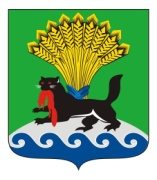 РОССИЙСКАЯ ФЕДЕРАЦИЯИРКУТСКАЯ ОБЛАСТЬИРКУТСКОЕ РАЙОННОЕ МУНИЦИПАЛЬНОЕ ОБРАЗОВАНИЕАДМИНИСТРАЦИЯПОСТАНОВЛЕНИЕот «12» октября  2017г.					            			№ 439О проведении районного турнира по волейболу среди ветеранов,посвященного памяти Раминского М.Г. В целях улучшения физкультурно-массовой и спортивной работы в сельской местности, организации активного отдыха населения в выходные и праздничные дни, пропаганды физической культуры, спорта и здорового образа жизни, в соответствии с календарным планом физкультурно-оздоровительных и спортивно-массовых мероприятий администрации Иркутского районного муниципального образования на 2017 год, утвержденным постановлением администрации № 182 от 13.06.2017, в рамках подпрограммы «Развитие физической культуры и массового спорта» на 2014-2017 годы муниципальной программы  Иркутского районного муниципального  образования  «Развитие физической  культуры и  спорта  в Иркутском районе»   на  2014 - 2017  годы,   утвержденной     постановлением № 5097 от 13.11.2013, руководствуясь ст.ст. 39, 45, 54 Устава Иркутского районного муниципального образования, администрация Иркутского районного муниципального образованияПОСТАНОВЛЯЕТ:1. Отделу физической культуры¸ спорта и молодёжной политики Комитета по социальной политике администрации Иркутского районного муниципального образования провести 21 октября 2017 года в спортивном зале Иркутского государственного аграрного университета им. А.А. Ежевского в п. Молодёжный Иркутского районного муниципального образования районный турнир по волейболу среди ветеранов, посвященный памяти Раминского М.Г. (далее – Турнир).2. Утвердить Положение о проведении районного турнира по волейболу среди ветеранов, посвященному памяти Раминского М.Г.  (прилагается).3. Управлению учёта и исполнения сметы администрации Иркутского районного муниципального образования обеспечить финансирование расходов на проведение Турнира за счёт средств, предусмотренных районным бюджетом. 4. Настоящее постановление опубликовать с приложениями в газете «Ангарские огни», разместить в информационно-коммуникационной сети «Интернет» на официальном сайте администрации Иркутского районного муниципального образования www.irkraiоn.ru.5. Контроль исполнения постановления возложить на первого заместителя Мэра.Мэр	района								           Л.П.Фролов       УТВЕРЖДЕНО  постановлением администрацииИркутского районного   	муниципального образования                                                                        от «_____»_______2017  гПОЛОЖЕНИЕ о проведении  районного турнира по волейболу среди ветеранов, посвященному памяти Раминского М.Г. 1. Цели и задачи Районный турнир по волейболу среди ветеранов, посвященный памяти Раминского М.Г. (далее – Турнир) проводится с целью популяризации волейбола в Иркутском районе. Задачи Турнира:а) пропаганда здорового образа жизни среди населения Иркутского района;б) укрепление здоровья, организация активного отдыха населения Иркутского района средствами физической культуры и спорта;в) выявление сильнейших спортсменов-волейболистов Иркутского района.2. Место и время проведения ТурнираТурнир проводится 21 октября 2017 года в спортивном зале Иркутского государственного аграрного университета им. А.А. Ежевского (по согласованию) по адресу: Иркутский район, п. Молодежный, 1/1.          2.2.     Время начала проведения Турнира 10.00 часов.3. Участники ТурнираК участию в Турнире допускаются команды муниципальных образований, организаций и учреждений Иркутского района в неограниченном количестве.Состав команды – 8 человек вне зависимости от пола, возраст участников 40 + мужчины, 35 + женщины.          3.3. В состав команд муниципальных образований Иркутского района могут входить участники, проживающие на территории Иркутского района и имеющие постоянную регистрацию. Каждый участник должен иметь при себе паспорт. 4. Руководство подготовкой и проведением ТурнираОбщее руководство и непосредственное проведение Турнира осуществляет отдел физической культуры, спорта и молодежной политики Комитета по социальной политике администрации Иркутского районного муниципального образования (далее – Организатор).5. Программа Турнира и определение победителей5.1. Турнир проводится по официальным волейбольным правилам 2016-2017, утвержденным 35-м Конгрессом Международной федерации волейбола 2016 г.5.2. Система розыгрыша и формат матчей определяется в зависимости от количества участвующих команд на совещании представителей команд перед жеребьевкой.        5.3. Во всех встречах команды получают за выигрыш со счетом 3:0, 3:1 – 3 очка, со счетом 3:2 – 2 очка, поражение со счетом 0:3, 1:3 – 0 очков, со счетом 2:3 – 1 очко, за неявку – 1 очко.        5.4. При равенстве очков у двух и более команд места определяются по:- соотношению партий в матчах всего Турнира;- соотношению мячей в матчах всего Турнира;- соотношению партий в матчах финального этапа;- соотношению мячей в матчах финального этапа;- количеству побед во всех встречах Турнира; - количеству побед во встречах между ними.6. Судейство ТурнираСудейство Турнира осуществляет судейская коллегия, сформированная  Организатором.Решение судьи, вынесенные по фактам, связанным с игрой, являются окончательными.Решения по спорным моментам, связанным с положением о проведении Турнира принимает Главный судья соревнований.Протесты по результатам игры принимаются в письменном виде, при условии записи об этом капитаном команды в протоколе, но не позднее 1 часа после окончания игры.7. НаграждениеКоманда, занявшая 1 место, награждается кубком и грамотой. Участники команды награждаются грамотами, медалями и призами.Команда, занявшая 2 место, награждается грамотой. Участники команды награждаются грамотами и медалями.  Команда, занявшая 3 место, награждается грамотой. Участники команды награждаются грамотами и медалями.  Лучшие игроки по амплуа (3 человека) награждаются призами и грамотами.8. РасходыРасходы, связанные с организацией и проведением Турнира  несет администрация Иркутского районного муниципального образования (награждение  за счет остатков 2016 года).Расходы, связанные с участием команд (проезд, питание), несет командирующая организация.9. Сроки подачи заявокПредставители команд предоставляют Организатору в день проведения соревнований именную заявку по форме, предусмотренной настоящим постановлением (приложение), заверенную руководителем организации. Без заявки и допуска врача команды к участию в Турнире не допускаются.Первый заместитель Мэра 					    	              И.В.Жук		Приложение к Положению,							       утвержденному постановлением							       администрации       Иркутского района        от________________ № _______ЗАЯВКАна участие в районном турнире по волейболу среди ветеранов,  посвященному памяти Раминского М.21 октября 2017 года							     п. Молодёжныйот команды ________________________________________(наименование муниципального образования,  организации, учреждения)Допущено ________человекМедицинский работник ____________ (________________)							                          (подпись)		(Ф.И.О.)М.П. Руководитель ____________ (________________)							                          (подпись)		       (Ф.И.О.)М.П.№ п/пФ.И.О. участникаДата, год рожденияСпортивный разрядАдрес постоянного  места жительстваВиза врача1.2.3.4.5.6.7.8.